THE UNIVERSITY OF PUGET SOUND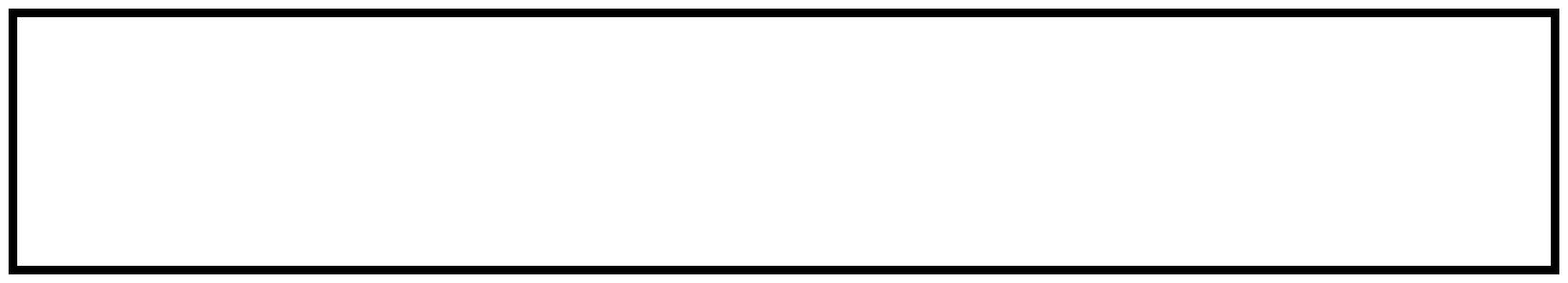 2014-2015 CURRICULUM GUIDECOMPUTER SCIENCEDEGREE: BSCONTACT PERSON: BRADLEY RICHARDSNOTES:There are two options for the Computer Science major: the contract option and the standard option.Contract option: Each contract will consist of: (1) Between 8 and 16 units with no more than ten units in computer science. (2) CSCI 161, 261, 281. (3) Completion of MATH 210. (4) At least five-upper-division (300-400 level) units in computer science. One unit may be from a field other than computer science provided the course has sufficient computer science content. Two units of proof-based or writing courses in computer science must be included. Contract must be finalized in consultation with the advisor and a departmental committee before the first contract upper-division course is completed.Standard option: (1) Completion of CSCI 161, 261, 281. (2) Completion of MATH 210, CSCI 240, 291,361. (3) At least two upper-division (300-400 level) units in computer science. (4) Completion of the Capstone CSCI 440.THE UNIVERSITY OF PUGET SOUND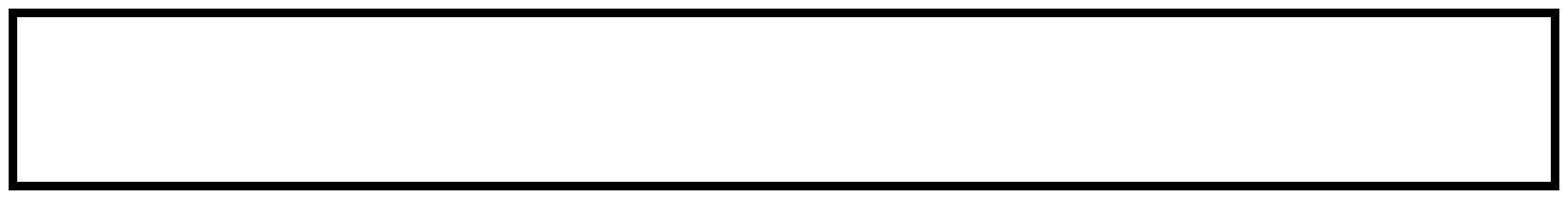 COURSE CHECKLISTCOMPUTER SCIENCECORE CURRICULUM	MAJOR REQUIREMENTSSSI1SSI2ARHMMA (CSCI 161, 261; MATH 180, 181)NSSLCNKEYSSI1= Seminar in Scholarly Inquiry1   MA= Mathematical ApproachesSSI2= Seminar in Scholarly Inquiry2   NS= Natural Scientific ApproachesAR= Artistic Approaches	SL= Social Scientific ApproachesHM= Humanistic Approaches	CN= ConnectionsFL= Foreign LanguageTHIS FORM ISNOT ANOFFICIAL GRADUATION ANALYSISThank you for evaluating 
BCL easyConverter DesktopThis Word document was converted from PDF with an evaluation version of BCL easyConverter Desktop software that only converts the first 3 pages of your PDF.CTRL+ Click on the link below to purchaseA suggested four-year program:A suggested four-year program:A suggested four-year program:Fall Semester ClassesSpring Semester ClassesFreshmanUnitsUnitsUnitsSSI 11SSI 21CSCI 161 (MA core)1CSCI 2611Elective1MATH 2101FL (if needed) or elective 1FL (if needed) or elective 1SophomoreUnitsUnitsUnitsCSCI 2401CSCI 2911CSCI 2811CSCI 3611Approaches core1Approaches core1Elective1Elective1JuniorUnitsUnitsUnitsCSCI 300-400 level (see over)1CSCI 300-400 level (see over)1Elective1Elective1Approaches core1Approaches core1Elective1Elective1SeniorUnitsUnitsUnitsElective1CSCI 4401Elective1Elective1CN core1Elective1Elective1Elective1Puget Sound requires a total of 32 units to graduate.UNIVERSITY CORECRS      TERM   GRADECOURSEUNITSTERMGRADEMATH 2101CSCI 161CSCI 261CSCI 240CSCI 2811CSCI 291CSCS 361CSCI 300-400 level:1.2.CSCI 440